The Juravinski Cancer Centre (JCC) at Hamilton Health Sciences (HHS) invites applications for a: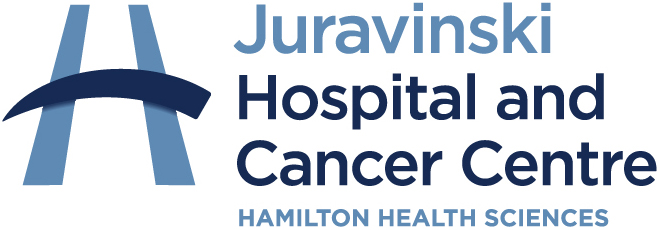 Medical PhysicistThe Juravinski Cancer Centre at Hamilton Health Sciences (JCC) is a major provider of cancer care in Hamilton and the surrounding region. The JCC provides leadership in the development of a comprehensive regional cancer program and is formally affiliated with many nearby hospitals. The JCC is one of 14 regional cancer programs in Ontario and is accountable to Ontario Health - Cancer Care Ontario for the quality of cancer care in our region. As an academic and teaching centre, the JCC conducts internationally renowned research in translational, clinical and health services research.  As well, an excellent training ground has been established for many health care professionals including oncologists, medical physicists and radiation therapists.JCC occupies a modern facility furnished with state-of-the-art equipment for the planning and delivery of radiation treatment including ten Varian linear accelerators, among which are two Halcyon units, one Cyberknife, three CT simulators, an MR simulator and a high dose rate brachytherapy suite.  The equipment is supported by Aria-Eclipse software and Precision for CyberKnife treatment planning.   The Department of Medical Physics at the JCC is an integral part of the Radiation Treatment Program working closely with Radiation Therapy and Radiation Oncology in all aspects of the program.  The Department includes a tightly knit team of 12 medical physicists, four physics assistants/associates, 6 biomedical technologists, an IT systems administrator and a program coordinator; all staff report to the Director of Medical Physics.  There is a CAMPEP accredited Residency Program and strong ties to the CAMPEP Medical Physics Graduate Program at nearby McMaster University; the successful applicant would be eligible for an appointment at McMaster. Most of the current medical physicists hold academic appointments with McMaster University.Applicants must hold a degree in Medical Physics, preferably a PhD or a closely related discipline, be certified or eligible for certification in Radiation Oncology Physics by the Canadian College of Physicists in Medicine, and have demonstrated problem-solving strengths, communication skills and organizational ability. Hamilton offers desirable communities to reside in, substantial greenspaces, excellent access to the Bruce Trail and over 100 waterfalls nearby.  The city offers great dining experiences, cultural events and local sports teams.   Hamilton has close proximity to both Toronto, and the beautiful Niagara escarpment and associated wine region.Applications must be submitted online at hamiltonhealthsciences.ca/careers.  The expected start date of this position is September 2024.For further information, contact Dr. Robert Hunter, Director of JCC Medical Physics: rhunter@hhsc.ca